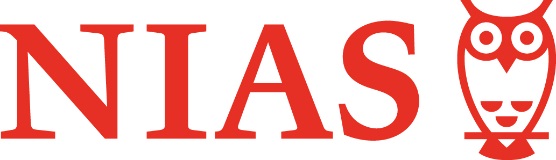 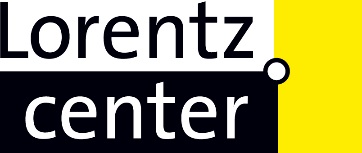 NIAS-Lorentz Theme Group (NLTG) 2020-21Pre-Proposal application form for NLTG CoordinatorDeadline: 15 February 2019Send to: application@nias.knaw.nl1. Details NIAS-Lorentz Theme-Group 2020-2021Title of the NIAS-Lorentz Theme Group research pre-proposalNIAS-Lorentz Theme Group options:(note this includes the NLTG coordinator)Three Theme group members for five months……………………..Five Theme group members for three months……………………..Time period in 2020-2021Highlight below which semester is your first choice and which is your second choice. First choice 		September- January	or	February – JuneSecond choice 	September- January	or	February – JunePlease note that NIAS does all it can to offer applicants their first choice. However this will not always be possible so please provide two options.2. Details Coordinator NIAS-Lorentz Theme-Group (should be affiliated with a Dutch University)First name:											Surname:				Date and place of birth:		Male/female:			Telephone:		Mobile phone:		Email:			3. Pre-proposal - Preliminary description of the intended NIAS-Lorentz Theme group research plan This can be brief (no more than 3 pages) but should include:Preliminary description of an interdisciplinary research topic and description of the NLTG members’ contributions to the theme group project.Name, affiliation, discipline and Post-doctoral experience of the theme group members i.e. 3 or 5 members from Dutch and at least one non-Dutch affiliation.Scientific relevance of the topicOriginality and how an interdisciplinary approach will add new dimensionsMethods and techniques Brief description of research outcomes the NIAS Lorentz Theme-group aims to produce. Explanation of how the compulsory one-week workshop at the Lorentz Center will contribute to the project (see Guidelines NLTG Workshop Outline for information) and a proposed list of researchers to invite as workshop participants.Appendices: List of proposed NLTG workshop participants including scientific discipline and affiliation Literature referencesProcedure:If your NLTG Pre-proposal is considered to have potential, you will be invited in March 2019 to write a detailed NLTG Full proposal. The completed Full Proposal should be submitted to Application@nias.knaw.nl by 15th April 2019. All the theme group members including the Coordinator must also submit online NLTG members application forms via the NIAS website by 15th April 2019. The winning NLTG coordinator will be asked to work out a more detailed NLTG workshop plan in consultation with the Lorentz Center.I have completed this form truthfullyName coordinator:	Place:						Date:Home Address: University Address: 